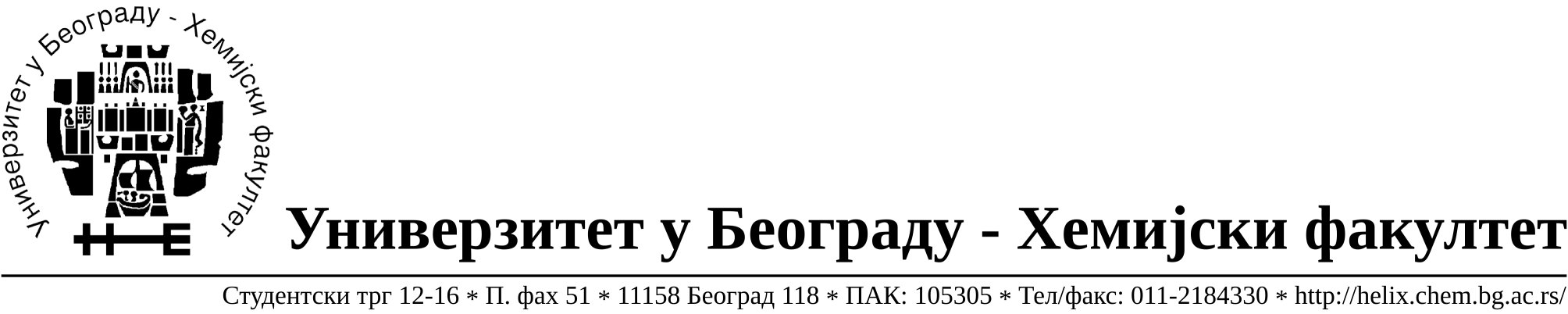 	На основу члана 116. Закона о јавним набавкама („Службени гласник РС“, бр. 124 / 12), Универзитет у Београду – Хемијски факултет објављује:ОБАВЕШТЕЊЕ О ЗАКЉУЧЕНОМ УГОВОРУНазив, адреса и „Интернет“ страница наручиоца: Универзитет у Београду – Хемијски факултет, Београд, Студентски трг 12-16, www.chem.bg.ac.rs.Врста наручиоца: просветаОпис предмета набавке, назив и ознака из општег речника набавке: добра – материјала за образовање (лабораторијско стакло и потрошни материјал) формиране по партијама( 291 партија)  поступак јавне набавке мале вредности ЈН 11/15.Ознака из општег речника набавке:      33793000- производи од стакла за лабораторијске намене     38437000- лабораторијске пипете и прибор,            ФА- 01- за образовне наменеКритеријум за доделу Уговора;  најниже понуђена цена.Број примљених понуда:  укупно за све партије 12.Датум доношења Одлуке о додели Уговора: 24.04.2015.Датум закључења Уговора: 11.05.2015.Основни подаци о добављачима, партије за које је уговорена вредност и укупна уговорена вредност: Период важења Уговора:  до 31.12.2015. године.БрНазив  понуђачаАдреса, ПИБ и Матични бр.Број уговораПартијеУкупно уговорена вредност без ПДВ-а1Uni-chem d.o.o.Страхињића Бана 44Београд, 100052572, 17167677488/31,30,43,44,60,67,79,89,98,101,103,104,120,129,132,148,150,151,159,160,161,164,168,177,178,179,180,181,193,194,202,208,209,210,224,226,287,288,289184.274,922Kefo d.o.o.Бачка 1UБеоград, 105046072, 20302216488/226,42,46,47,53,57,58,59,61,88,95,96,100,121,142,143,145,162,163,167,172,173,205,206,211,217,224,240,245,246,247,249,265,266,367,268,270,271,272,273,275,276.374.560,753Superlab d.o.o.Милутина Миланковића 25Нови Београд, 101822498, 17051717488/42,17,18,41,45,62,63,82,85,86,87,90,91,92,93,94,99,118,125,131,134,135,147,149,152,153,154,155,156,157,175,204,212,214,222,223,225,231,233,234,255160.514,554Alfatrade enterprise d.o.o.Рачког 1А,Београд, 100246604, 07461330488/1031,32,33,34,35,36,102,114,115,116,117,119,122,128,146,158,218,235,236,237,238,239,241137.880,055Alfamed d.o.o.Љубомира Стојановића 311000 Београд, Вера Милановић10020998807431279488/1124,126,127,130.38.846,006Sone comp d.o.o.Светогорска 22/IVБеоград, 100159726, 07991452488/550,220,261,262,263,264,274.46.304,557МC Latra d.o.o.Херцеговачка 311080 Земун, Јасмина Милић10599950420508116488/93,4,5,6,10,19,21,22,23,24,25,51,54,55,65,74,77,78,81,83,84,106,107,110,111,112,133,136,137,138,139,140,144,169,171,183,184,185,213,219,242,243,251,252,258,259,280,281,282,283,284,285227.435,008Many Agrovet d.o.o.Рузвелтова 4511000 Београд, Зоран Надашкић10004186706015255488/711,12,13,15,16,20,29,37,38,39,40,68,69,70,71,73,75,76,80,105,109,113,123,165,170,176,190,191,195,198,201,203,216,227,228,229,244,248,250,253,254,256,257,260.357.201,579G-2 d.o.o.Цара Душана 268 i,11080 Београд,Драгица Грудић10563027820413832488/87,8,9,48,49,72,16633.911,5010DSP Chromatography d.o.o.Милутина Миланковића 120 г,11070 Нови Београд, Дарко Стеванов-Павловић 10013504406767567488/66461.163,57